RIDEAU LAKES EARLY LEARNING CENTRE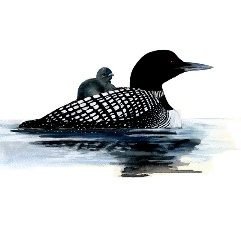 29 Main Street | P.O. Box 154 | Elgin, ON K0G 1E0rlelc@hotmail.com | 613-359-0002	Life skillsYour child knows their first and last name and can recognize it in print.Your child is toilet-trained and can (for the most part) manage their own clothing during bathroom breaks.Your child can identify their shoes/boots and outdoor clothing and knows how to button, buckle, zip and fasten.Your child can open lunch containers and feed themselves.Your child understands authority and can abide by rules with little reminding.Your child can follow instructions and ask for help if needed.Your child can use words like please, thank you and you’re welcome.Your child understands and handles transitions between activities with little difficulty.Your child tries to self-regulate and articulate their feelings in words.Your child can play cooperatively with others (most of the time…).Your child is excited by learning new things and accepts that they will sometimes make mistakes (and that it’s okay and even encouraged!).Classroom basicsYour child can identify colours.Your child can recognize the difference between numbers and letters.Your child can identify how objects are the same and different.Your child can hold a crayon or pencil correctly.Your child can cut with scissors.Your child can do an age-appropriate puzzle.Literacy basicsYour child will sit and listen quietly to a story, following the plotline.Your child will look at the pictures in a book independently.Your child can put the events of a story timeline in chronological order.Your child can explain what happens to a character and how they might feel.Your child can draw pictures to tell a story.Your child scribbles or imitates letters as “writing.”Your child asks you to write notes to others and can dictate what they want to say.Numeracy and mathematics basicsYour child can make more-or-less comparisons.Your child can count using one-to-one correspondence (points to each object as they count).Your child can recognize and name basic shapes.Your child is starting to notice patterns in their every day environment.